Request To Amend Protected Health Information—Norman CampusAddress where you want the response to this request sent: __________________________________________________________________________________________________Street                                  			City                          		 State         		      ZipREQUESTED AMENDMENT:Date of the information you would like amended: ______________________________________________________Information you would like amended: ________________________________________________________________________Specific reason for requested amendment: ___________________________________________________________________I request the amendment described above be made to the protected health information in my designated record set maintained or created by the following provider(s) or clinic(s) of the University of Oklahoma Norman Campus:______________________________________________________________________________________________________________________________________________________________________________________________________________________NOTICE TO PATIENT: Your request for an amendment to your protected health information maintained in the designated record set is applicable only to the information maintained by the University of Oklahoma Norman Campus. If you would like to request amendments to your protected health information maintained by any other University entity, a separate request must be submitted to that University entity._____________________________________________________________________________                     _________________________________________________________________________________Signature                                                                Date                          *Title, if Legal Representative*May be requested to submit evidence of representative status.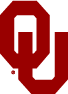 The University of OklahomaLast Name:Last Name:First:Middle:Middle:Middle:Other Names Used:Other Names Used:Other Names Used:Other Names Used:Birthdate:Birthdate:Address:City:State:State:Zip:Home Phone:Home Phone:Home Phone:(      )      (      )        Alt. Phone:  Alt. Phone:(      )      (      )       Cell Phone: Cell Phone: Cell Phone:(      )      (      )      (      )      (      )      Request APPROVEDYour request for amendment is approved.  Please complete the attached form, Protected Health Information Amendment - Notification Form to identify any persons or entities that need to be notified of the amendment to your protected health information and return the form to us.Your request for amendment is approved.  Please complete the attached form, Protected Health Information Amendment - Notification Form to identify any persons or entities that need to be notified of the amendment to your protected health information and return the form to us.Request DENIEDSee attached Denial of Request for Amendment of Protected Health Information for details.See attached Denial of Request for Amendment of Protected Health Information for details.